Escuela Particular Las Naciones Nº1973 Avenida Las Naciones 800 MaipúRBD : 25808-3 Fono: 7712401Escuelalasnaciones1973@hotmail.com2° Guía de refuerzo en casa “HISTORIA Y GEOGRAFÍA” SEGUNDO BÁSICONOMBRE: 	DOCENTE:	Marcela Oyarce     OA 1: Describir los modos de vida algunos pueblos originarios de Chile.Los Pueblos agricultores y pastores¿Por qué crees que los pueblos agricultores eran sedentarios?__________________________________________________________________________________________________________________En el siguiente link encontraras un video de un niño aymara, este te ayudara a contestar las siguientes preguntas:https://www.youtube.com/watch?v=zQOfj62V0q4&t=358sObserva las fotografías. Luego responde.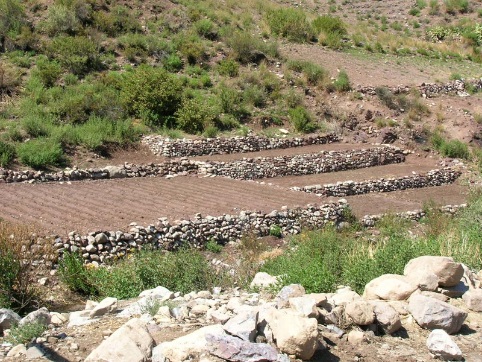 ¿Por qué crees que los pueblos del norte usaban piedras en lugar de madera para hacer sus construcciones?________________________________________________________________________________________________________________________¿Para  qué crees tú que servían estas terrazas de cultivo?______________________________________________________________________________________________________________________________¿Qué uso crees que le daban los diaguitas a esta pieza de alfarería?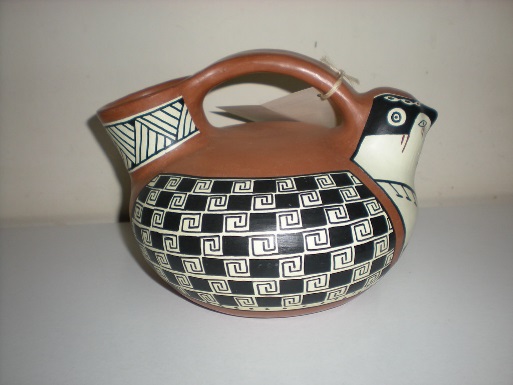 ______________________________________________________________________________________________________¿Crees que los pueblos nómadas desarrollaron este tipo de artesanía?  ¿Por qué?  _____________________________________________________________________________________________________________________________________________________________________________________________¿Crees que existe alguna relación entre la alfarería y la agricultura? ¿Cuál?_____________________________________________________________________________________________________________________________________________________________________________________________Elije un motivo diaguita y pinta esta vasija. Puedes pintarla con los colores rojo, negro y blanco que usaban los diaguitas.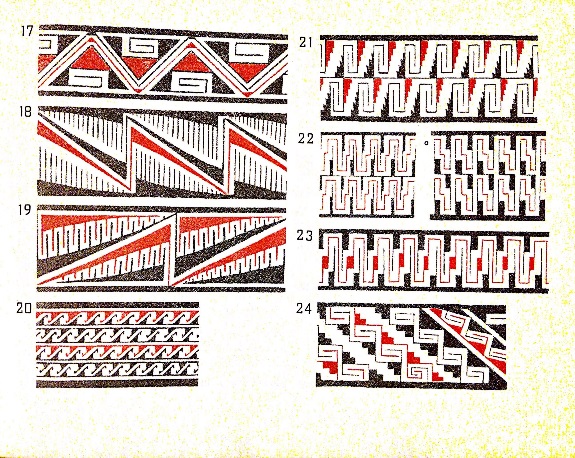 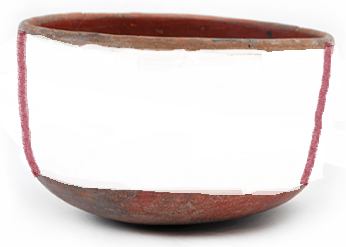 Huilliches  https://www.youtube.com/watch?v=sxLPhICe3VIMapuches https://www.youtube.com/watch?v=bKgIoFzbrKg&t=17La palabra mapuche significa “gente de tierra” en mapuzugun. Si la palabra mapu significa tierra: ¿Cuál crees que es el significado de las siguientes palabras?Che: ________________________________________________Picun: _______________________________________________Hilli: __________________________________________________¿Por qué razón el pueblo mapuche era sedentario?___________________________________________________________________________________________________________________________________________________________________________________________________________________________¿A qué crees que se debe la diferencia en la forma de construcción de los pueblos del norte y los mapuches?___________________________________________________________________________________________________________________________________________________________________________________________________________________________Con tus propias palabras cuéntanos lo que es:Machi:_____________________________________________________________________________________________________________________________________________________________________________________________________________________________________________________________________________________________Minga:_____________________________________________________________________________________________________________________________________________________________________________________________________________________________________________________________________________________________Rapa Nui: https://www.youtube.com/watch?v=n9APr2LsCwI¿Frente a qué zona de Chile se ubica la Isla de Pascua o Rapa nui?___________________________________________________________________________________________________________________________________________________________________________________________________________________________¿Cuáles eran las principales actividades del antiguo pueblo Rapa nui?___________________________________________________________________________________________________________________________________________________________________________________________________________________________